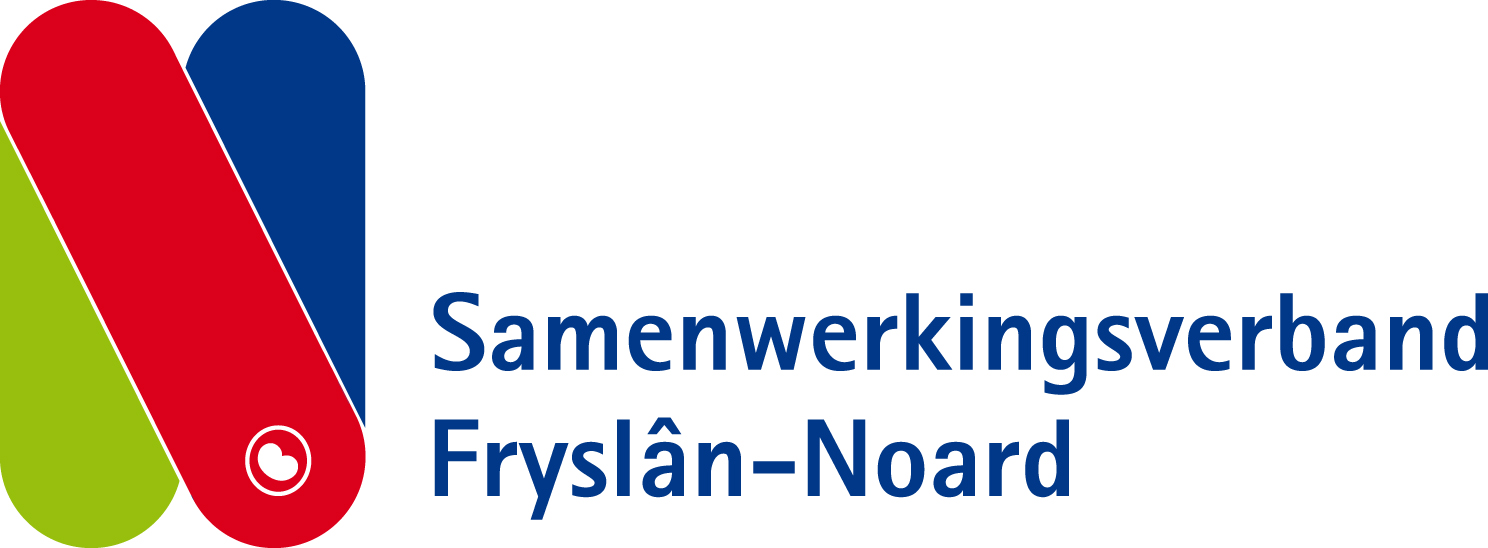 FORMULIER 		AANMELDING TIME OUT (OPDC) – door VO-schoolLeerling Leerling Naam leerlingGeboortedatumNamen ouder(s)/verzorger(s)/voogdTelefoonnummer waarop ouder(s) bereikt kunnen worden (mobiel en vast nummer)VO-schoolVO-schoolLocatie / afdeling / klasContactpersoon van de school(naam en telefoonnummer)Betrokken (hulp)instanties (indien van toepassing)Betrokken (hulp)instanties (indien van toepassing)Instantie(s) en 
gegevens contactpersoonAanvraag TIME OUTReden van aanmelding 